Board of Directors Board MeetingNorth Metro Flex Academy2350 Helen StreetNorth St. Paul, MN 55109January 17th ,2024Board Meeting 4:00 PM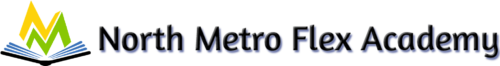 MinutesOur mission is to prepare a diverse community of elementary and middle school students to be successful in high school and in their chosen vocation through a flexible, individualized learning experience that develops analytical, compassionate, disciplined and self-directed learners.Call to Order and Roll CallThe meeting was called to order at 4:01 Board Members Present: Mike Leary, Joe Palkowitsch, Dave Isaacson, Kyle JohnsonBoard Members Absent:Public Present: Jesse SchonfieldEx-Officio: Debbie KranzNEO Representative:TedFinance Representative:Approval of the AgendaConflict of Interest DeclarationAfter reading the agenda, do any Board members have any real or perceived conflict of interest with any agenda item?Johnson: noIsaacson: noPalkowitsch: noLeary: noPublic CommentFinance Kyle said that things are healthy and steady from a financial perspective. We are looking at the general supplies. We adjusted the budget because of the change in reported enrollment. From 990 looks good. Kyle wondered if we needed to change the narrative of this document. Mike Leary made a motion to approve the 990 report.Second: Joe PalkowitschJohnson: AyeIsaacson:AyePalkowitsch: AyeLeary: AyeMotion passed.Consent AgendaAcceptance of December 13th Board Meeting MinutesAcceptance of December Finance ReportA motion was made to accept the consent agenda by Kyle Johnson.Second: Joe PalkowitschJohnson: AyeIsaacson:AyePalkowitsch: AyeLeary: AyeMotion passed.Board Training UpdateBoard Training Priorities based upon Appendix C from the Board Development Planhttps://docs.google.com/spreadsheets/d/1CgTmoclYeeb5M0WeuK1bNXhfwntoJ8M8QaAH8Xo5Npg/edit?usp=share_link NEO Module Training UpdateNew Laws for 2023Mike highlighted the importance of revisiting the agenda items outlined in the report. He identified four essential components that warrant our attention: enhancing teacher diversity, evaluating and affirming student achievement objectives, ensuring the curriculum achieves the desired outcomes, and promoting cultural competency.Policy Committee Update Timeline for policies to updateApprove any updated policiesSafe and Sick Time PolicyDave met with the lawyer to discuss this policy. It appears that because of our current PTO policy, we seem compliant because we already allow sick time within.NEO Points of BusinessTed Anderson, with his extensive experience as an educator spanning 25 years, primarily at a German-American immersion charter school, provided oversight to the board. His expertise in charter school operations has been invaluable in advising NEO on matters related to charter school initiatives.School Principal ReportMACS UpdateDebbie emphasized the early success of the BARR grant, mentioning that teachers are now engaging in small and large block meetings to review student data. She also briefed on the READ Act, sharing a list of reimbursable curricula. Furthermore, Debbie announced an upcoming open house at month's end, with science as a featured theme.Performance FrameworkBoard Calendar ItemsGambling License RenewalHanover Insurance Renewal Due in March. We can work on this during February. Old BusinessMission and Vision DiscussionNew Business  Tech Budget DiscussionTabled for FebruaryAcceptance of donations:U’S AgainAlliance Recycling GroupNSP Lions ClubPremier BankJeanne @ TravelersA motion was made by accept the donations by Joe PalkowitschSecond: Dave IsaacsonJohnson: AyeIsaacson:AyePalkowitsch: AyeLeary: AyeMotion passed.Wolf RidgeTransportation CostsInsuranceStipend request for afterschool programsDebbie Kranz we have $56,000 from the Fin1 fund. This is how we are paying our band and orchestra. Debbie is proposing that Colleen O’Rourke, Ember Russel, Madeline Anderson receive stipends of $675 for their time after schoolSTEM Open House we could spend $300 for each session once a month for 4 months.Dave Isaacson is coaching an afterschool program about soccer,Debbie suggested using the funding from this fund to pay for transportation to Wolf Ridge on March 22nd, 2024.Debbie Kranz is willing to do pottery after school for electives.A motion was made to approve administration of Debbie’s stipend request and use of funds by Mike Leary.Second:  Kyle JohnsonJohnson: AyeIsaacson:AbstanPalkowitsch: AyeLeary: AyeMotion passed.Elective NeedsMarketing GoalsWe may need to update our signage. Next month, the Marketing Committee will look up at what is needed. A goal should be to bring in 20 kids according to the principal. Specific proposal for marking next month.Use of remaining ESSER fundsNo motion was neededRequest by Debbie MESPAThe Minnesota Elementary School Principal Association is holding a conference in February in Bloomington. The cost is around $703. Debbie is asking that we cover the cost of the membership and the conference. A motion was made to approve the request for the MESPA membership and attendance of the conference.Second:  Kyle JohnsonJohnson: AyeIsaacson:AbstainPalkowitsch: AyeLeary: AyeMotion passed.AdjournA motion was made to adjourn at 5:34pm Next Board Meeting: February 21st